Attention: your customer's nameRegistry number/ID: XXXXXXXXXX VAT: XXXXXXXXXXX (if any)Address (street address/number)Address (city/state/postal code)Address (country)Date: 01/01/2018Project Title: project or product titleProject Description: project or product description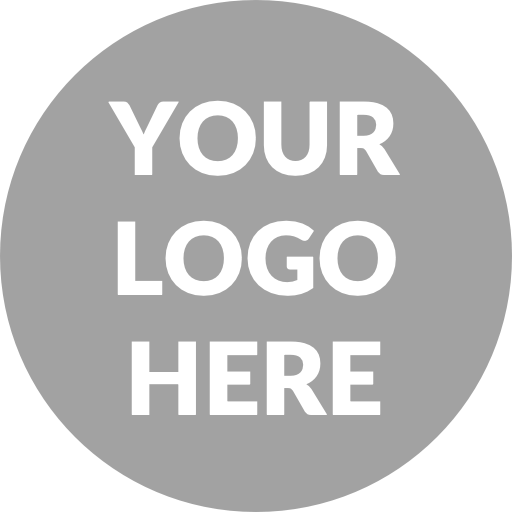 Invoice Number: invoice number (sequential)Terms: due date or max days for paymentPayment: bank transfer to account number (IBAN): Name of your company OÜ, IBAN: XXXXXXXXXXXX, Bank's name, 
BIC/SWIFT: XXXXXXX.Thanks for your businessYour full nameDescriptionQuantityUnit PriceCostProject or product1€‎	1€‎	1,00€‎	0,00€‎	0,00€‎	0,00Subtotal€‎	1,00VAT20,00 %€‎	0,20Total€‎	1,20